2019 Spring League Rules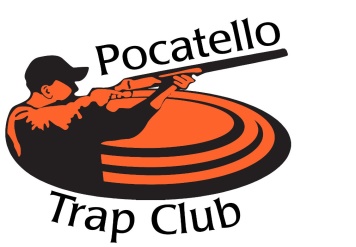 Spring League will start April 24th, 2019 and end June 12th. No shooting over Memorial Day weekend due to the ISTA Shoot. Spring League teams will consist of 5 shooters. The cost for each team member is $55.00, and the cost for a Sponsor is $65.00. All teams must have a Sponsor. If you cannot find a Sponsor, the Pocatello Trap Club will try to find on for you. If one is not found, shooters will ALL split the Sponsor fee. All Fees Must be Paid before a shooter begins shooting for a team score. All shooters should try to shoot together as a team. The gun club will be open Wednesdays starting April 24th @ 5pm and on Sundays @ 1pm. A shooter can shoot one week ahead or one week behind if needed. If a shooter has not completed all the required targets by the final week, the shooters average will be used. When the Pocatello Trap Club is holding a registered target event the club will not be available for league shooting. Please look at all our upcoming events posted in club house and on website.There will be an “A” and a “B” division. After the fourth week, scores are recorded & teams will be placed in the A or B division according to their team average.A total of 300 targets will be shot. Each week the shooters will shoot 25 targets from the 16-yard line and 25 targets from a handicap line –to be determined based on the score from the 16-yard line. Both scratch and handicap scores will be posted for each shooter. Handicap scores will be calculated as follows: scratch score plus 80% of the lost targets from the previous week to a max of 48. The only wat to get a 49 or 50 is to shoot it. Ties for prizes will be settled by reverse scoring.If you are a New Shooter, Lady Shooter, Vet, or Rookie, you must notify the club prior to shooting in order to be eligible for those awards. Vet age is 65 or older.Shotguns of 12 gauge or smaller, in good working condition may be used. Shells of not more than 1-1/8oz. of 7 ½ or smaller shot; not exceeding 3 drams equivalent may be used.Awards will be as follows: They will be given out Wednesday June 19th at Party.High Scratch Shooter, each team			High Handicap Shooter, each teamIndividual award to each shooter on both A & B division –High scratch TeamIndividual award to each shooter on both A & B division-High Handicap TeamHigh Scratch Team- plaque to Sponsor-A & B divisionsHigh Handicap Team –plaque to Sponsor-A & B divisionsHigh Lady Scratch Champion				High Lady Handicap ChampionHigh Overall Scratch Champion			High Overall Handicap ChampionHigh Veteran Scratch Champion			High Veteran Handicap ChampionHigh Rookie Scratch Champion			High Rookie Handicap ChampionHigh Junior Scratch Champion			High Junior Handicap ChampionFor more information, please contact Randy Adams @ 208-251-228                            